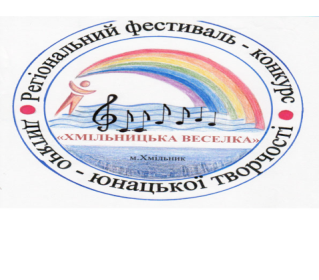 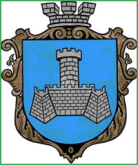 «ЗАТВЕРДЖЕНО»до розпорядження  міського голови№ 148-р    від 13 квітня 2018 р.ПОЛОЖЕННЯ про ІІ регіональний фестиваль-конкурс дитячо-юнацької творчості «Хмільницька веселка»20 травня 2018 року(до Міжнародного дня захисту дітей)Засновники фестивалю-конкурсуХмільницька міська рада та КПНЗ Хмільницька школа мистецтвМета фестивалю-конкурсу	1. Формування творчого потенціалу, розвиток та популяризація дитячої творчості.	2. Виявлення обдарованих дітей, розкриття їх творчої індивідуальності.	3. Формування культурних цінностей у підростаючого покоління.	4. Показ майстерності виконавців, знайомство з творчістю інших, обмін досвідом.	5. Поліпшення підтримки творчих здібностей дітей в аспекті розвитку візуального мистецтва.	6. Презентація міста, знайомство з історією та визначними місцями курорту «Хмільник». Порядок проведення фестивалю-конкурсу	1.Фестиваль-конкурс відбудеться  20  травня 2018 р. у м. Хмільник.	2. До участі у фестивалі-конкурсі запрошуються учні початкових спеціалізованих мистецьких навчальних закладів, вихованці художніх, музичних студій, учасники художньої самодіяльності та аматорських дитячих творчих колективів.Загальні умови фестивалю-конкурсуДо участі запрошуються колективи і окремі виконавці вокального та інструментального жанру також юні митці образотворчого та декоративно-прикладного мистецтваНомінації фестивалю-конкурсу	1. Вокальний жанр (2 пісні, виступ до 8 хв. з фонограмами мінус):солісти (естрадний спів).	2. Інструментальний жанр (2 твори, виступ до 8 хв.)солісти-піаністи.	3. Образотворче мистецтво:2 роботи виконані в довільній графічній або живописній техніці;розмір роботи не повинен перевищувати формат А-3 (30*40 см);роботи оформлюються у паспарту;роботи приймаються з власними етикетками, наклеєними в правому нижньому кутку та підписані за зразком: прізвище, ім’я, вік автора, назва роботи, заклад, місто (додаток 1 ).на зворотній стороні роботи розбірливо вказати:прізвище, ім’я, вік автора, назва роботи, техніка виконання, матеріал;прізвище, ім’я, по батькові викладача, заклад, місто.	Для виконання творчих робіт запропонована тема: «Дитинства світ». На конкурс представляються індивідуальні творчі роботи.	Від всіх учасників, що беруть участь у номінаціях «образотворче мистецтво» та «декоративно-прикладне мистецтво» обов’язковим є загальний супроводжувальний список (додаток 2).Вікові категоріїМолодша: 6-9 р.Середня: 10-12 р.Старша:13-15 р.Вимоги до конкурсної програми	1. Для участі у фестивалі-конкурсі необхідно подати заявку встановленого зразка.	2. Заявки подаються за адресою: 22000, м. Хмільник, Вінницької області, вул. Літописна, 7, КПНЗ Хмільницька школа мистецтв, контактні телефони: Вокальний жанр - 097-234-74-65 – Автодійчук Валентина Василівна; Образотворче мистецтво -  097-477-68- 26  -  Громова Інна Михайлівна;Інструментальний жанр -  096-252-29-49  -  Коломієць Ірина Михайлівна.тел. (04338) 2-21-38 – КПНЗ Хмільницька школа мистецтв.(043338) 2-25-16 -  факс;artschool_khmilnyk@ukr.net - електронна пошта.	3. Порядок виступів конкурсантів визначається оргкомітетом згідно поданих заявок.	4. Виконавці вокального та  інструментального  жанру представляють програми згідно вимог.	5. Роботи учасників у номінаціях «образотворче мистецтво» та «декоративно-прикладне мистецтво» переглядаються на експозиційній виставці в день проведення фестивалю-конкурсу.Критерії оцінювання	1. Виконавська майстерність, сценічна культура.	2. Складність репертуару та відповідність його виконавським можливостям і віковій категорії.	3. Артистизм, розкриття художнього образу.	4. У номінації образотворче та декоративно-прикладне мистецтво:авторський підхід, повнота розкриття теми, художній рівень, оригінальність, володіння обраною технікою, естетичний вигляд.Нагородження	1. До складу журі входять провідні спеціалісти з фаху музичного та образотворчого мистецтва (додаток 4).	2. Виступи оцінюються за десятибальною системою.	3. Призові місця присуджуються у всіх вікових категоріях.	4. Гран-Прі, грошова винагорода та цінний подарунок присуджується одному з учасників (на визначення членів журі).	5. Дипломами лауреатів та цінними подарунками нагороджуються переможці всіх номінацій та вікових категорій (1, 2, 3 місце).	6. Всі учасники фестивалю-конкурсу отримують Диплом за участь, керівники-Подяку.	7. Журі залишає за собою право присуджувати Гран-Прі, всі призові місця, а також ділити по кілька призових місць.	8. Рішення журі остаточне і не підлягає оскарженню.	9. При перевищенні відведеного часу виступу журі має право його зупинити.Програмні вимоги	1. Учасники номінації естрадний вокал (солісти) виконують дві пісні, одна, з яких обов’язково українською мовою.	2.Учасники номінації «інструменталісти» виконують два різнохарактерних  твори, один з яких бажано українського автора.	3. У номінаціях «образотворче мистецтво» та декоративно-прикладне мистецтво» учасник може подати 2 авторські роботи.Умови проведення фестивалю-конкурсу «Хмільницька веселка»	1. Заїзд та реєстрація учасників  20 травня 2018 р. з 09.00 до 10.00 год.	2. З 10.00 до 11.00.год. репетиційні заняття та оформлення виставкової експозиції   (зали школи мистецтв та районного будинку культури).	3. З 11.00 год. - прослуховування конкурсних програм журі.	4. З 12.00до 13.00 год. перегляд авторських робіт юних митців .	5. По завершенню прослуховування  та перегляду робіт– нагородження, Гала-концерт, виставка переможців(сцена міського парку).	6. Під час підведення підсумків - організація екскурсій по місту, майстер-класи, цікаві творчі зустрічіФінансові умови	1. Витрати по організації фестивалю-конкурсу відбуваються за рахунок  коштів міського бюджету та доброчинних внесків фізичних і юридичних осіб.	2. Проїзд і харчування здійснюються за власний рахунок учасників.	3. Авторські роботи переможців номінації образотворче і декоративно-прикладне мистецтво залишаються у колекції організаторів.	4. Організатори залишають за собою право на телетрансляцію, аудіо та відео запис конкурсних виступів та  художніх робіт.	Заявки на участь у фестивалі-конкурсі подаються до 1 травня 2018 року із заповненими додатками (Додаток 1, 2, 3).	Додаткову інформацію можна отримати за телефонами:Вокальний жанр - 097-234-74-65 – Автодійчук Валентина Василівна; Образотворче мистецтво -  097-477-68- 26  -  Громова Інна Михайлівна;Інструментальний жанр -  096-252-29-49  -  Коломієць Ірина Михайлівна. тел. (04338) 2-21-38 – КПНЗ Хмільницька школа мистецтв.____________________Міський голова 								   С.Б. Редчик Додаток 1до Положення про ІІ регіональний фестиваль-конкурс дитячо-юнацької творчості «Хмільницька веселка»Зразок етикеткиДодаток 2до Положення про ІІ регіональний фестиваль-конкурс дитячо-юнацької творчості «Хмільницька веселка»_________________________________________________________________(повна  назва навчального закладу, який приймає участь у фестивалі-конкурсі)Додаток 3 до Положення про ІІ регіональний фестиваль-конкурс дитячо-юнацької творчості «Хмільницька веселка»Анкета-заявка солістаПІБ_______________________________________________________________Конкурсна програма____________________________________________________________________________________________________________________________Дата народження(число, місяць, рік)___________________________________ПІБ керівника, звання_______________________________________________________________________________________________________________________________Музичний супровід_________________________________________________Поштова адреса_____________________________________________________Тел., моб.Керівник установи, що рекомендує колективМПДодаток  4до Положення про ІІ регіональний фестиваль-конкурс дитячо-юнацької творчості «Хмільницька веселка»Склад журіІІ регіонального фестивалю-конкурсу «Хмільницька веселка»Номінація «Образотворче та прикладне мистецтво»:Власійчук Дмитро Іванович – голова журі, викладач-методист, член спілки народних майстрів УкраїниГромов Михайло Якович  – художникЗагородній Микола Андрійович - художник, фотографНомінація «Фортепіано»:Похвата Альона Петрівна-голова журі,викладач - концертмейстер Вінницького училища культури і мистецтв ім. М.Д.ЛеонтовичаКрасільник Римма Василівна – старший викладач КПНЗ Хмільницька школа мистецтвГромова Алла Миколаївна – викладач КПНЗ Хмільницька школа мистецтвНомінація «Естрадний спів»:Лановенко Наталія Віталіївна – голова журі ,солістка Вінницької обласної філармонії,викладач вокалу Вінницького педагогічного університету ім.М.КоцюбинськогоДубовий Павло Васильович - самодіяльний композитор,директор клубу Медичного центру реабілітації залізничників Матяш Людмила Михайлівна - старший викладач КПНЗ Хмільницька школа мистецтвПетров Петро14 років«Мрія мого дитинства»ГрафікаХмільницька школа мистецтв№НомінаціяПІБ автора роботиВік автораНазва роботиМатеріал, технікаПІБ викладачаОбразотворче мистецтво1.2.3.«Декоративно-прикладне мистецтво»1.2.3.